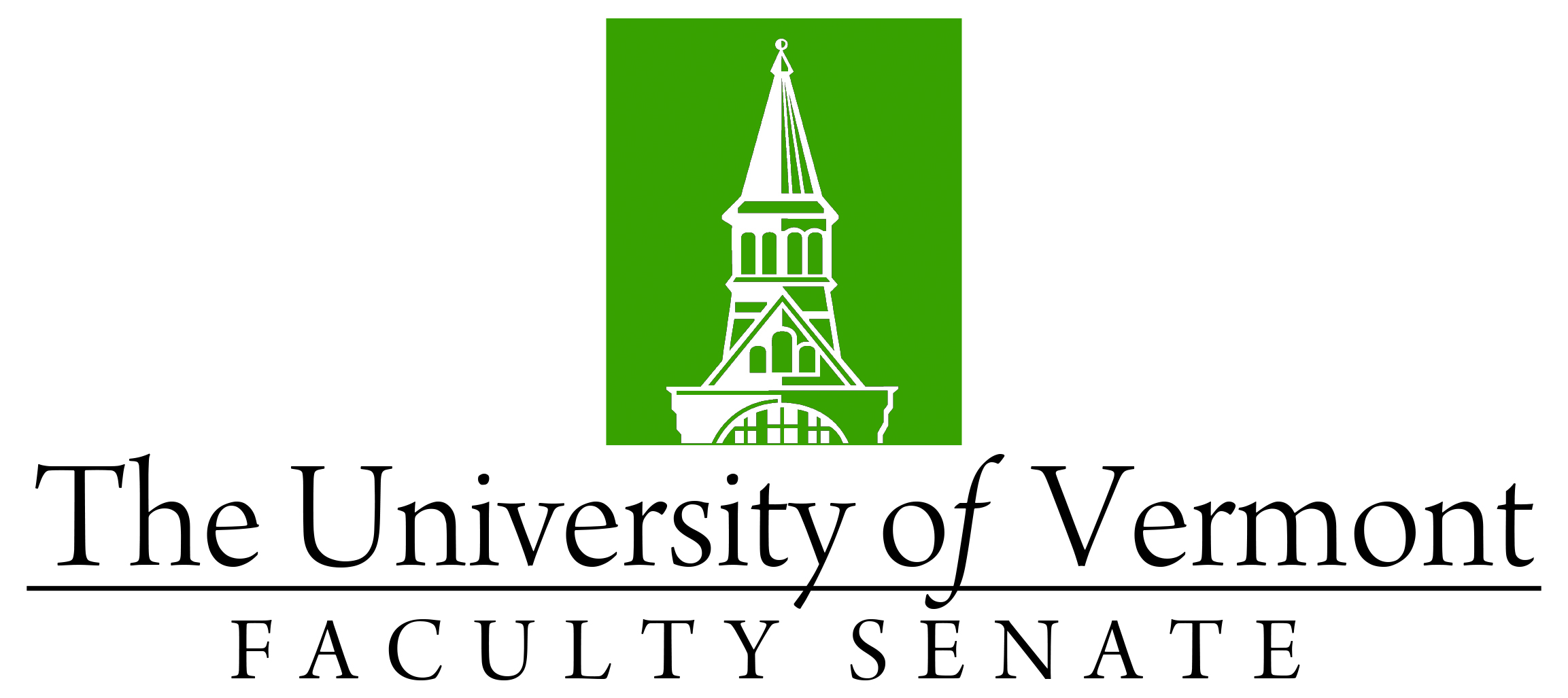 Faculty Senate MeetingThursday, May 14th, 20203:00 – 4:30 pm, Microsoft TeamsAgenda3:00Faculty Senate President’s Welcome Remarks – Thomas Chittenden [10 min]3:10Consent Agenda (vote) [2 min]Minutes of the 4/20/20 Faculty Senate MeetingCurricular Affairs New Place-Based Education Undergraduate Certificate (CESS, RSENR)New PhD in Sustainable Development Policy, Economics and Governance (CALS)Deactivate the French Master of Arts (CAS)Name Change: MS in Mathematics to the MS in Mathematical Sciences (CEMS)Report Out of items that do not require a Faculty Senate vote3:12Presentation of Candidates for Degrees (vote) [8 min]3:20President Garimella Remarks [10 min]3:30UVM Board Chair Ron Lumbra [20 min]3:50General Education Credit Hour Allocation (vote) [20 min]Catamount Core Curriculum – Total required credits in each requirementMotion:  All undergraduate degree students will complete the following requirements: 6 credits in the Arts and Humanities category; 6 credits in Social Sciences; 6 credits in Natural Sciences; 3 credits in Mathematics; 3 credits in Quantitative and Data Literacy; 3 credits in Foundational Writing and Information Literacy; 3 additional credits from either Writing and Information Literacy 2 or Oral Communication and information literacy courses; 3 credits in Sustainability; 3 credits in Global Citizenship; 3 credits of D1 courses, and an additional 3 credits of either D1 or D2 courses.4:10RLC data – results of the assessment – Provost Prelock [15 min]4:25New Business [5 min]4:30Adjourn